RxSafe Custom Video Pricing 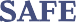 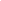 1. Branded Video - $250 (choose one video option below)Includes pharmacy name or logo and headshot/photo on the first frame and contact information on the last frame of videoLet's Get Started Video - Introduction to adherence packaging and invitation to get startedHow it Works - Explanation of PakMyMeds for patients who request more information2. Branded Video with Custom Voiceover - $500 (choose one video option below)Video includes custom voiceover for pharmacyLet's Get Started Video - Explanation of how to get started on the PakMyMeds programHow it Works - Explanation of PakMyMeds process for patients 3. Branded Video with Custom Voiceover + Custom Script - $750 per videoVideo includes custom voiceover & custom script for pharmacyChoose one video option below: Let's Get Started Video - Explanation of how to get started on the PakMyMeds programHow it Works - Explanation of PakMyMeds process for patients 4. Custom Video - Web/Social Media Call for a quoteMade specifically for web-based marketing One major revision, and two minor revisions allowed Additional edits available for $100 per hour5.  Custom Video - TV Commercial Call for a quoteMade specifically for TV marketing (i.e. 4K resolution)One major revision, and two minor revisions allowed Additional edits available for $125 per hour